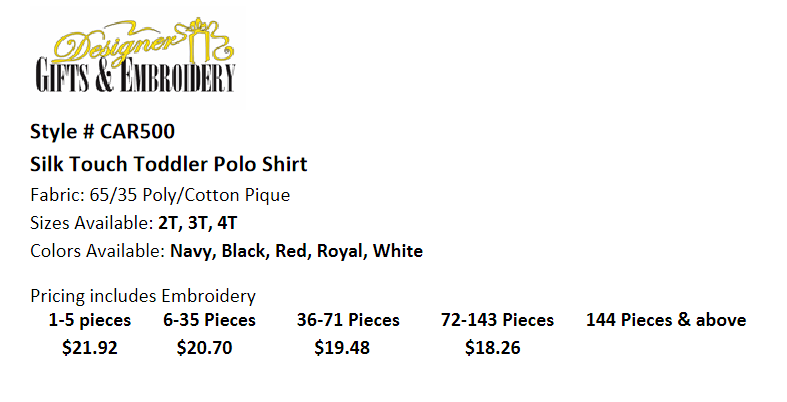 LogoStyle #Name of ItemFabric Content:Sizes Available:Colors Available:Pricing Includes Embroidery1-5 Pieces                 6-35 Pieces                 36 -71 Pieces              72-143 Pieces           144 Pieces & Above